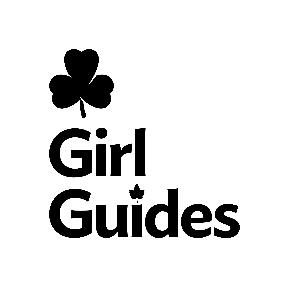   MINT COOKIES  CLASSIC COOKIESBY SIGNING BELOW, I HEREBY AGREE 
that I will pay to Girl Guides of Canada – ___________________________________ 
the amount of $72.00 for each case of cookies I take from the unit.  This amount will be paid by me as soon as possible and no later than ___________________, 2023.DateGirl's NameParent SignatureNumber of casesAmount DUEDate paidAmount PAID/cash /cheque / onlineDate of deposit